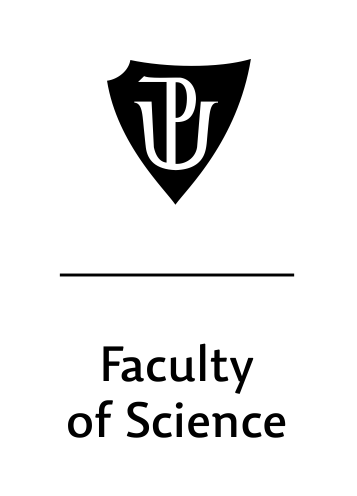 DEAN´S METHODOLOGY GUIDELINES FACULTY OF SCIENCE  UP  (MPD)A-17/2-MPD – No1Amendment no. 1 toMethodology guidelines for setting the level of indirect costs in order to submit proposals of projects with institutional and with targeted supportContent:	These methodology guidelines determine the ratio of eligible indirect costs to direct costs of the project.Drafted by:	Dean and Secretary of the FacultyForce: 	as of 19. 3. 2018Effect: 	as of 19. 3. 2018Distribution list: 	Secretaries of departments and research centers	Head of the Economic department	Secretary of the FacultyTHIS TRANSLATION IS OF INFORMATIVE FUNCTION, THE WORDING IS NOT OFFICIAL. CZECH LANGUAGE PREVAILS IN THE CASE OF ANY DISPUTES.I. Introductory provisionsThis document determines a mandatory methodology of calculation of the level of indirect costs at Faculty of Science in order to submit proposals of projects with institutional support and targeted support pursuant to valid rules of providers of such support. Determining the level of indirect costs stems from Questor´s Methodology Guidelines and it is expressed as ratio of indirect costs of service operation to direct costs at the Faculty level.II. Method of determining the level of indirect costsPercentage ratio of eligible indirect costs to direct costs of projects at the Faculty of Science is determined to be maximum of 18,40 %.Calculation of the percentage of indirect costs at Faculty of Science is described in Attachment no. 1 thereof.III. Final provisionsThis Amendment to Dean's Methodology Guidelines enters into force on the day of its signature by the Dean and becomes effective as of the date of its publication on the Official Bulletin Board of the Faculty of Science.In Olomouc, on 19.3.2018Doc. RNDr. Martin Kubala, Ph.D.Dean of the Faculty of ScienceAttachment no.1	Calculation of the ratio of indirect costs (overheads) to direct costs of projects at the Faculty of ScienceItem description in CZKOverhead costs of service facilities of the FacultyMaterial expenditures : 501 100–501 103, 501 1053 514 773,99Material expenditures – tangible fixed assets from CZK 3 000,-: 501 974459 473,16Repairs and maintenance: 511 1003 152 483,67Travel costs: 512100, 512 200329 149,62Other services: 518 100–518 9835 348 458,65Other costs: 549 700–549 801, 549 901–549 93024 721,10Overhead costs of all Faculty departmentsMaterial expenditures – books and magazines: 501 2001 729 506,92Energy consumption: 502 100–502 92025 153 636,63Depreciation of fixed tangible and intangible assets: 551 10018 394 961,50Personal costs: 521 100–527 300 (categories 22, 23, 25)114 670 929,28Total overhead costs of service facilities and all Faculty departments172 778 094,52Total costs of the Faculty938 767 466,16% of indirect costs (Overhead costs of service facilities of the Faculty + Overhead costs of all Faculty departments to total costs of the Faculty) 18,40% of indirect costs (Overhead costs of service facilities of the Faculty + Overhead costs of all Faculty departments to total costs of the Faculty)Data source for Personal costs : SAP source of data for Personal costs: SAP – report ZPQ_REKAP_STLP (Variant TEMPLATE W. LEVIES)Data source for Personal costs : SAP source of data for Personal costs: SAP – report ZPQ_REKAP_STLP (Variant TEMPLATE W. LEVIES)Data source for Personal costs : SAP source of data for Personal costs: SAP – report ZPQ_REKAP_STLP (Variant TEMPLATE W. LEVIES)Data source for other items: SAP from 2017